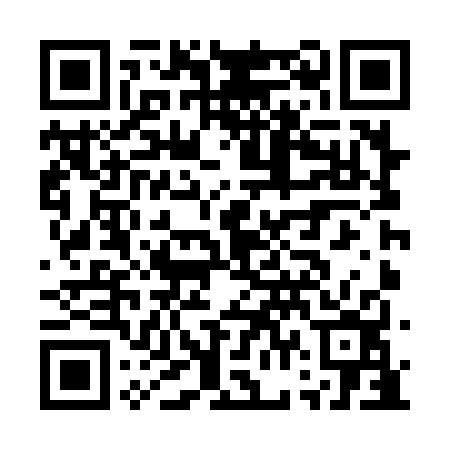 Prayer times for Domaine-Bellevue, Quebec, CanadaWed 1 May 2024 - Fri 31 May 2024High Latitude Method: Angle Based RulePrayer Calculation Method: Islamic Society of North AmericaAsar Calculation Method: HanafiPrayer times provided by https://www.salahtimes.comDateDayFajrSunriseDhuhrAsrMaghribIsha1Wed3:595:3612:465:487:589:342Thu3:575:3412:465:487:599:363Fri3:555:3312:465:498:009:384Sat3:535:3112:465:508:019:405Sun3:515:3012:465:518:039:426Mon3:495:2912:465:518:049:447Tue3:475:2712:465:528:059:458Wed3:455:2612:465:538:069:479Thu3:435:2412:465:548:089:4910Fri3:415:2312:465:548:099:5111Sat3:405:2212:465:558:109:5312Sun3:385:2112:465:568:119:5513Mon3:365:1912:465:568:129:5714Tue3:345:1812:465:578:149:5815Wed3:325:1712:465:588:1510:0016Thu3:305:1612:465:598:1610:0217Fri3:295:1512:465:598:1710:0418Sat3:275:1412:466:008:1810:0619Sun3:255:1312:466:018:1910:0720Mon3:245:1212:466:018:2110:0921Tue3:225:1112:466:028:2210:1122Wed3:205:1012:466:038:2310:1223Thu3:195:0912:466:038:2410:1424Fri3:175:0812:466:048:2510:1625Sat3:165:0712:466:048:2610:1726Sun3:155:0612:466:058:2710:1927Mon3:135:0612:476:068:2810:2128Tue3:125:0512:476:068:2910:2229Wed3:115:0412:476:078:3010:2430Thu3:095:0412:476:078:3110:2531Fri3:085:0312:476:088:3210:27